Załącznik nr 2Co jest cięższe a co lżejsze?Pomiędzy obrazkami wstaw znak równości =, większości ˃  lub mniejszości ˂. 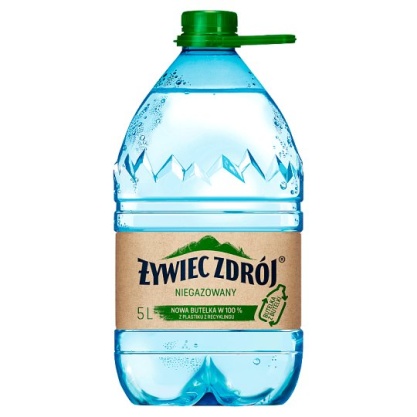 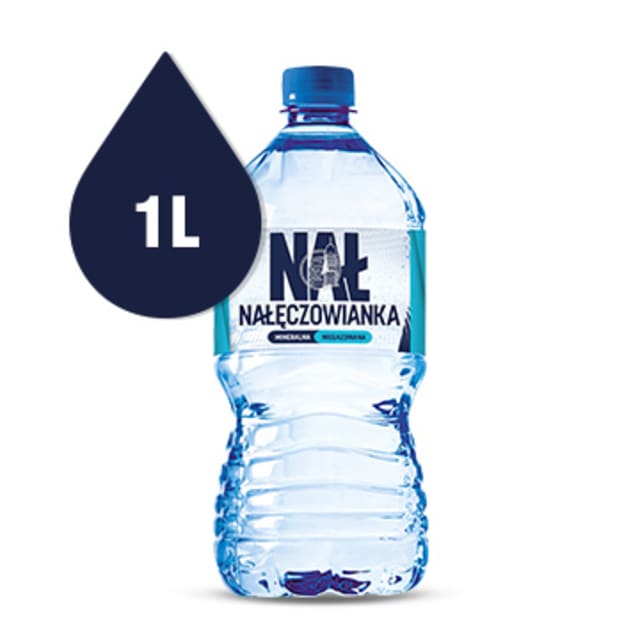 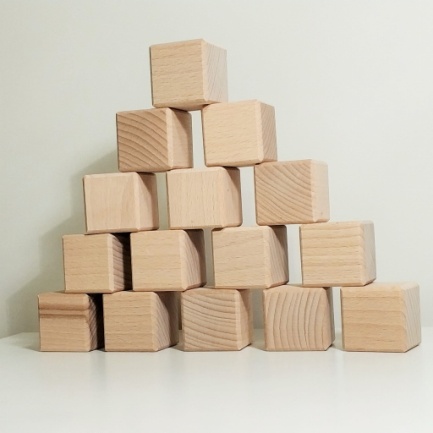 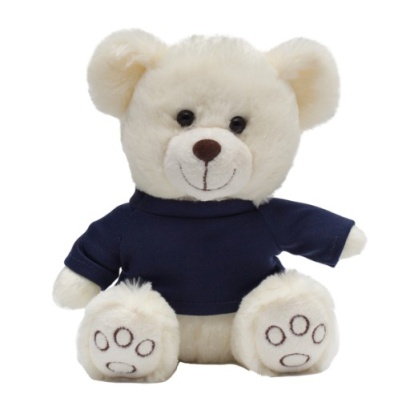 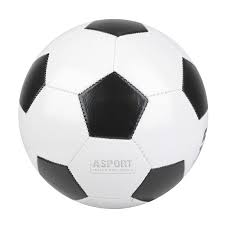 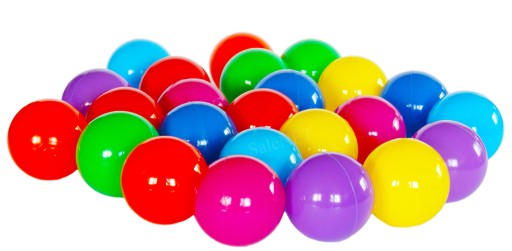 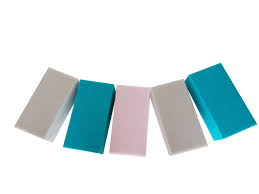 